
 

Liceo Scientifico Statale “Elio Vittorini” 
   Via Mario Donati, 5/7  20146 Milano  
Tel.  02.474448 – 02.4233297 - Fax 02.48954315  
Cod. Fisc. 80129130151   –   Cod. Mec. MIPS18000P
   Sito internet:  www.eliovittorini.edu.it    e-mail: segreteria@eliovittorini.it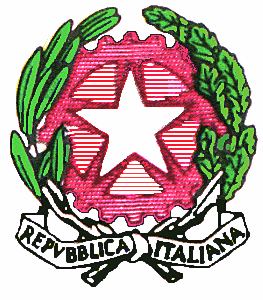 Al Dirigente Scolasticodel Liceo “Elio Vittorini”Via M. Donati, 5/7 20146 – MilanoIl sottoscritto/a ………………………………………………………………………………………………….genitore dell’ alunno/a ………………………………………………………………….…………………………della classe……………CHIEDEl’ esonero  Totale/ Parziale dalle attività di Scienze Motorie:dal …../.…./…..fino alla fine dell’anno scolastico …………/……….Si allega certificato medico.Milano………………………….                                                            Firma del genitore